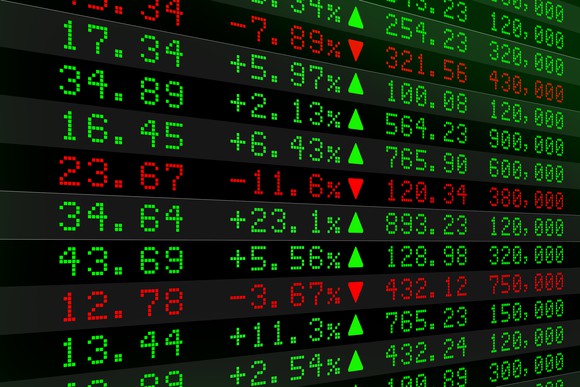 The Stock Market Sector ScufflePortfoliosThese are the stock market portfolios for each sector, with a link to closing stock prices, current and historical.FinanceCapital One Financial  (CAI)Lending Tree, Inc.  (TREE)Visa  (V)TransportationAmerican Airlines  (AAL)Norfolk Southern  (NSC)Werner Enterprises, Inc.  (WERN)Health ServicesCivitas Solutions, Inc.  (CIVI)HealthSouth Corp.  (HLS)Humana, Inc.  (HUM)EnergyExxon Mobil  (XOM)GulfPort Energy Corp.  (GPOR)Valero Energy  (VLO)TechnologyApple  (AAPL)General Dynamics  (GD)NCR Corp.  (NCR)